Incident Name:Ivydale Trail #2TN-TNS-100059IR Interpreter(s):Elise BowneLocal Dispatch Phone:TN-TNC 423-476-9760Interpreted Size:84 AcresGrowth last period: N/AFlight Time:0032  ESTFlight Date:November 27, 2016Interpreter(s) location:Denver, COInterpreter(s) Phone:303-517-7510GACC IR Liaison:Scott WilkinsonGACC IR Liaison Phone:678-320-3010National Coordinator:N/ANational Coord. Phone:N/AOrdered By:TN-TNS (423-339-8680)A Number:1Aircraft/Scanner System:N149Z/PhoenixPilots/Techs:Johnson/Nelson/SmithIRIN Comments on imagery:Good imagery, orthorectification was pretty goodIRIN Comments on imagery:Good imagery, orthorectification was pretty goodWeather at time of flight:ClearFlight Objective:Heat Perimeter/Heat SourcesDate and Time Imagery Received by Interpreter:November 27, 2016 00535 ESTDate and Time Imagery Received by Interpreter:November 27, 2016 00535 ESTType of media for final product:Pdf map, 4 shapefiles, kmz file and IR logDigital files sent to:http://ftp.nifc.gov/incident_specific_data/southern/Tennessee/2016_IvydaleTrail2/IR/20161127 and emailed to Phillip MorrisseyType of media for final product:Pdf map, 4 shapefiles, kmz file and IR logDigital files sent to:http://ftp.nifc.gov/incident_specific_data/southern/Tennessee/2016_IvydaleTrail2/IR/20161127 and emailed to Phillip MorrisseyDate and Time Products Delivered to Incident:November 27, 2016 0615 ESTDate and Time Products Delivered to Incident:November 27, 2016 0615 ESTType of media for final product:Pdf map, 4 shapefiles, kmz file and IR logDigital files sent to:http://ftp.nifc.gov/incident_specific_data/southern/Tennessee/2016_IvydaleTrail2/IR/20161127 and emailed to Phillip MorrisseyType of media for final product:Pdf map, 4 shapefiles, kmz file and IR logDigital files sent to:http://ftp.nifc.gov/incident_specific_data/southern/Tennessee/2016_IvydaleTrail2/IR/20161127 and emailed to Phillip MorrisseyComments /notes on tonight’s mission and this interpretation:There was no available perimeter to use as a starting point.The visible heat was mapped, but the SE portion of the fire was difficult to discern.  That area of the heat perimeter should be considered preliminary.  It needs to be ground-truthed, as the fire could be larger or smaller than it is mapped.There were three areas of intense heat, mostly in the western portion of the incident.Down in the creek bottom it appeared that the heat was all to the N or NW of Ollis Creek, though in places it did appear to be across the road.  Some of the heat signatures along that edge were very weak, so it was hard to place the perimeter accurately there.This QR code, if used in PDF Maps App, should load the IR map directly to the mobile device.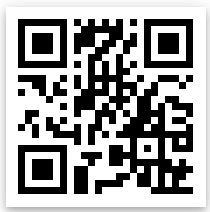 Questions/Concerns – please contact the IRIN at 303-517-7510.Comments /notes on tonight’s mission and this interpretation:There was no available perimeter to use as a starting point.The visible heat was mapped, but the SE portion of the fire was difficult to discern.  That area of the heat perimeter should be considered preliminary.  It needs to be ground-truthed, as the fire could be larger or smaller than it is mapped.There were three areas of intense heat, mostly in the western portion of the incident.Down in the creek bottom it appeared that the heat was all to the N or NW of Ollis Creek, though in places it did appear to be across the road.  Some of the heat signatures along that edge were very weak, so it was hard to place the perimeter accurately there.This QR code, if used in PDF Maps App, should load the IR map directly to the mobile device.Questions/Concerns – please contact the IRIN at 303-517-7510.Comments /notes on tonight’s mission and this interpretation:There was no available perimeter to use as a starting point.The visible heat was mapped, but the SE portion of the fire was difficult to discern.  That area of the heat perimeter should be considered preliminary.  It needs to be ground-truthed, as the fire could be larger or smaller than it is mapped.There were three areas of intense heat, mostly in the western portion of the incident.Down in the creek bottom it appeared that the heat was all to the N or NW of Ollis Creek, though in places it did appear to be across the road.  Some of the heat signatures along that edge were very weak, so it was hard to place the perimeter accurately there.This QR code, if used in PDF Maps App, should load the IR map directly to the mobile device.Questions/Concerns – please contact the IRIN at 303-517-7510.Comments /notes on tonight’s mission and this interpretation:There was no available perimeter to use as a starting point.The visible heat was mapped, but the SE portion of the fire was difficult to discern.  That area of the heat perimeter should be considered preliminary.  It needs to be ground-truthed, as the fire could be larger or smaller than it is mapped.There were three areas of intense heat, mostly in the western portion of the incident.Down in the creek bottom it appeared that the heat was all to the N or NW of Ollis Creek, though in places it did appear to be across the road.  Some of the heat signatures along that edge were very weak, so it was hard to place the perimeter accurately there.This QR code, if used in PDF Maps App, should load the IR map directly to the mobile device.Questions/Concerns – please contact the IRIN at 303-517-7510.